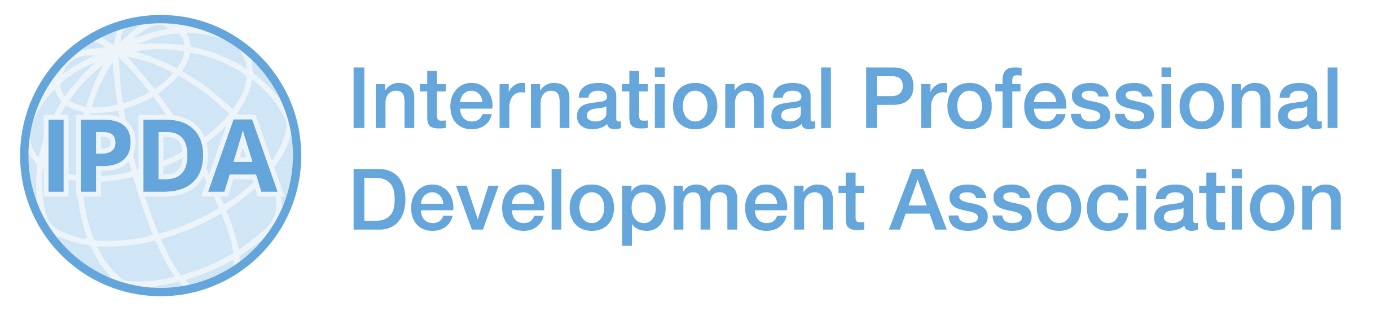 International Committee Member of IPDANominations Early 2017Candidate’s Statement (Max 200 words) Submissions other than through this form will not be consideredCompleted forms should be sent to IPDA Hon Secretary secretary@ipda.org.uk by Friday 10 February 2017Name and email addressCandidate ProposedProposerSeconder